Statement of Inquiry:Technological innovations often alter the relationships people have with their local and global environments.Key concept:		relationships Related concepts: 	development, environment Global context:	Globalization and Sustainability (consumption, conservation, natural 				resources and public goods) Debatable Question:Hydroelectricity and the Province of Quebec—What price have we paid??ElectricityElectricity is the presence and flow of electric charge. Its best-known form is the flow of electrons through conductors such as copper wires. Electricity is a form of energy that comes in positive and negative forms, that occur naturally (as in lightning), or is produced (as in generator).Electricity - Simple English Wikipedia, the free encyclopedia https://simple.wikipedia.org/wiki/ElectricityThings That We Use That Need ElectricityThe Atom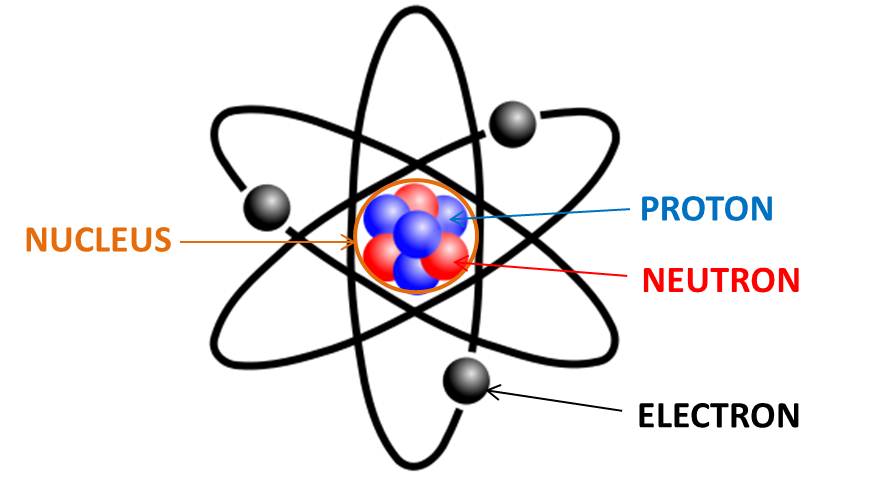 ChargeElectrons are free to move under the influence of an outside force—either physical or electricalElectrons are held relatively held loosely in conductors such as ___________________	AND		___________________Electrons are held more tightly in insulators such as _________________________________________________________	etcStatic Electricity								Current ElectricityToo many electrons around the atoms of an object causes the object to have a negative charge—excess electrons.Too few electrons around the atoms of an object causes the object to have a positive charge—too few electrons.Freed electrons are the stuff of which electricity is made!!!VoltageThe "pressure" that makes the electrons flow along a conductor (wire)e.g. 9 Volt batterye.g. 120 Volt power lines in your homeSymbol is ____________________Unit is the _____________________________________Measured using a Voltmeter ______________________ = the "social reject"	AKA	_____________________________________		_____________________________________		_____________________________________Current The flow of electric chargeThe charge is carried by moving electrons along a wireCurrent is the flow of electrons along the surface of a wire.Like a liquid that flows through a pipeIf there is a lot of water in the tank—there is more pressure for the water to be pushed through the pipeSymbol is _____________________________Unit is ________________________________Measured using an Ammeter ________________ ton Amie!ResistanceA measure of how hard it is for electric current to move along a conductive material.Symbol is ________________________Unit is ___________________________Measured using an Ohmmeter which we do not have!Or calculated using Voltage and Current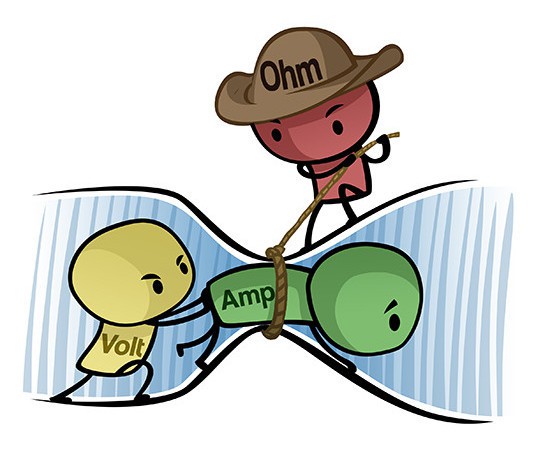 No conductor is a perfect conductor and no insulator is a perfect insulator!All materials put up some resistance to electrons flowing!Activity:	Lighting Up a Light BulbEquipmentwire--leadlight bulbD batteryHow did you light up the light bulb?SketchIn the MorningDuring the DayAt NightParticleSymbolChargeMass (amu)Location